Муниципальное бюджетное  дошкольное образовательное учреждениедетский сад «Светлячок»  общеразвивающего вида с приоритетным осуществлением интеллектуального развития воспитанниковПроектАдаптация детей раннего возраста к условиям ДОУ«В детский сад без слёз»Выполнила:Воспитатель второй группы раннего возрастаШустрова Алёна АлексеевнаП.Борисоглебский, 2019г.Актуальность проекта.         Детский сад – новый период в жизни ребёнка. Не все дети сразу принимают незнакомых людей, новую обстановку. Случается, что и родители, отдавшие своего ребенка в сад, начинают разочаровываться при виде детских слез, капризов, отказов идти в сад, болезни, претензии и обиды в адрес сотрудников, которые напрямую взаимодействуют с их детьми.Адаптация – это приспособление организма к изменяющимся внешним условиям. Этот процесс требует больших затрат и часто проходит с напряжением, а то и перенапряжением психических и физических сил организма. Детям любого возраста очень непросто начинать посещать дошкольную организацию, ведь вся жизнь меняется кардинальным образом. 
В привычную, сложившую жизнь ребёнка буквально врываются   следующие изменения: режим дня, отсутствие родных рядом, постоянный контакт со сверстниками, необходимость слушаться и подчинятся   незнакомому до этого человеку.   
Проблема  адаптации детей младшего дошкольного возраста к условиям дошкольной организации давно находится в центре внимания многих исследователей. Каждый маленький человек - это личность, достойная уважения и понимания. Это очень хорошо понимают педагоги, и поэтому, необходимо много внимания уделить самочувствию ребенка, его  эмоциональному благополучию в дошкольной организации. Следует отметить, что никто и ничто не может приспособить ребенка к жизни, чем он сам. А роль педагогов и родителей состоит в том, чтобы не мешая, направлять его в нужное русло, обеспечивать его безопасность для дальнейшего развития. .         В период адаптации у ребёнка происходит перестройка ранее сформированных привычек и уклада жизни. Ребенок подвергается эмоциональному стрессу при предъявлении нового помещения, новых игрушек, новых людей, новых правил.         Готовность к детскому саду зависит от готовности родителей оставлять свое чадо на некоторое время в детском саду. Тревожные матери испытывают трудности с этим. Они настолько тревожны, что это состояние проецируют на ребёнка.         Работа воспитателя заключается не только в помощи адаптации детям, но и в помощи родителям, оставить благоприятное отношение к детскому саду. Личность воспитателя должна обладать такими качествами как доброжелательность, отзывчивость, компромисс – как одно из условий решения конфликтов.Предполагаемый проект – адаптационный проект к условиям детского сада детей раннего возраста, учитывающий психологические, физиологические и социальные особенности детей этого возраста.         Ведущая деятельность в раннем дошкольном возрасте является игра, поэтому проект строится на основе игровых упражнений.Цель:создание благоприятных условий социальной адаптации ребенка и их родителей в условиях детского сада.Задачи:Создать условия, обеспечивающие ребенку психологический комфорт для облегчения периода адаптации к условиям группы;развитие навыков взаимодействия детей друг с другом с учетом возрастных и индивидуальных особенностей каждого ребёнка;развитие игровых навыков, произвольного поведения;работа с родителями направленная на качественные изменения в привычном жизненном укладе семьи, на новые уровни взаимодействия и сотрудничество с сотрудниками детского сада;формирование активной позиции родителей по отношению к процессу адаптации детей;повышение коммуникабельности между родителями;формировать у детей привычку к аккуратности и чистоте, прививать простейшие навыки самообслуживания;закладывать основы взаимодействия друг с другом, формируя доверие и привязанность к воспитателю;побуждать   детей  к эмоциональной отзывчивости к окружающей действительности (окружающие предметы, картины, иллюстрации, музыка и т.д.).Участники проекта: воспитатели, дети, родители.Сроки проекта: 3 месяца.На сроки проекта влияют следующие факты – адаптационный период может затянуться с учетом индивидуальности ребёнка и особенности семейных отношений; дата поступления в детский сад; заболеваемость/посещаемость и т.д.Материалы и средства реализации:
- анкеты для родителей;АНКЕТА1. Фамилия_________________Имя__________________Отчество______________2. Национальность_____________________________________________________3. Образование_______________________ какое учебное заведение окончили ___________________________________________________________________4. Гражданская специальность__________________________________________ имеете ли стаж работы по специальности_____________________________5. Чем увлекались в свободное время___________________________________ умеете ли:рисовать ____, писать плакатным пером _____, работать на персональном компьютере _____.6. Имеете ли судимых родственников(степень родства,за что осужден)___________________________________________________________________7. Имеете ли родственников находящихся под наблюдением:психиатра(степень родства, диагноз) ________________________________________ невропатолога(степень родства,диагноз) ____________________________8. Имеете ли вы приводы в милицию____, причины _______________________9. Состояли ли вы на учете в инспекции по делам несовершеннолетних_____, причина ____________________________________________________10.Выезжали ли вы за границу(куда,когда,с какой целью) _______________ ___________________________________________________________________11.Имеете ли загранпаспорт ______, где он хранится ___________________12.Поддерживаете ли контакты с гражданами иностранных государств _____ в связи с чем _____________________________________________________13.Воспитывались:с родителями______, без отца (причина) _____________, без матери (причина) ______________________________________________14.Родители пенсионеры: (кто, вид пенсии) ____________________________ инвалиды: (кто, вид инвалидности) _________________________________15.Женаты ______, имеете ли детей _______, есть ли девушка ___________16.Имели ли частые ссоры с окружающими _______________________________17.Имели ли черепно-мозговые травмы, сотрясения головного мозга ______ при каких обстоятельствах _________________________________________18.Имеете ли хронические заболевания _________________________________19.Отношение к наркотическим веществам: употреблял ______, пробовал _______, не употреблял________, вид наркотического вещества _______20.Употребляли ли спиртные напитки:по праздникам ______,раз в неделю и чаще______, раз в месяц и реже____, не употреблял______21.Совершали ли побеги из дома______, причина ________________________22.Оставались ли в школе на второй год ______, причина _______________23.Отношение к службе:пошел служить с желанием_____,без желания _____, без желания но с пониманием необходимости службы________24.Ваше вероисповедание: верующий _________, атеист __________________25.Тяжело ли вам привыкать к новым условиям службы ___________________26.Испытываете ли вы тягу к одиночеству,предпочитаете уединяться _____27.Были ли ограничения при прохождении призывной комиссии,по здоровью,если да то какие ____________________________________________28.Было ли желание, попытки покончить жизнь самоубийством ____________29.Отношения в семье среди родственников(пьянки,побои,скандалы)___________________________________________________________________30.До призыва на военную службу: работали ________, учились _________, не работали и не учились __________________________________________31.В какой семье воспитывались:рабочих_______, колхозников_______, военнослужащих _________, интеллигентов ______, пенсионеров _________32.Адрес родителей:___________________________________________________ ___________________________________________________________________ телефон_____________33.Просьбы,пожелания,заявления командованию части,соединения _________ __________________________________________________________________________________                                     ______________дата заполнения                                         подпись
- консультации и индивидуальные беседы с молодыми родителями:«Особенности адаптации в ясельной группе»«Идём в детский сад. Как облегчить адаптацию»«Адаптация в детском саду. Советы психолога»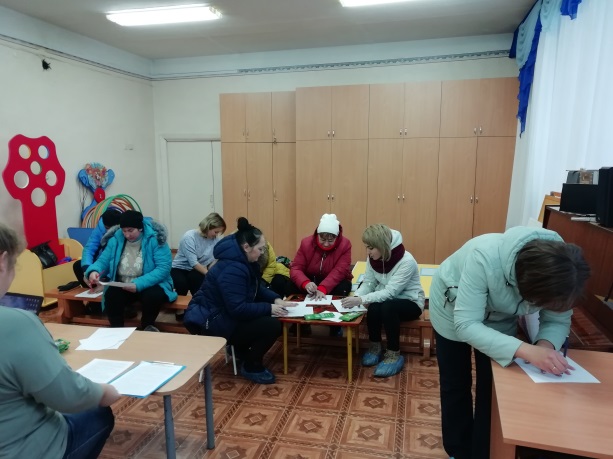 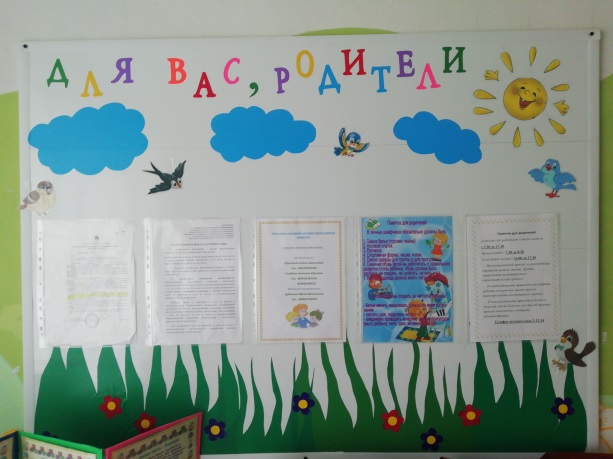 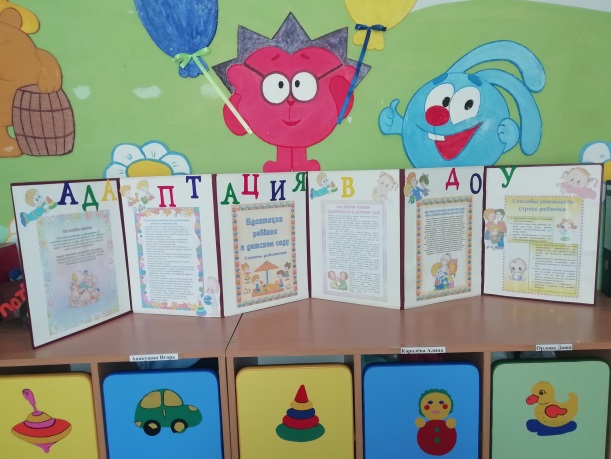 - адаптационные листы;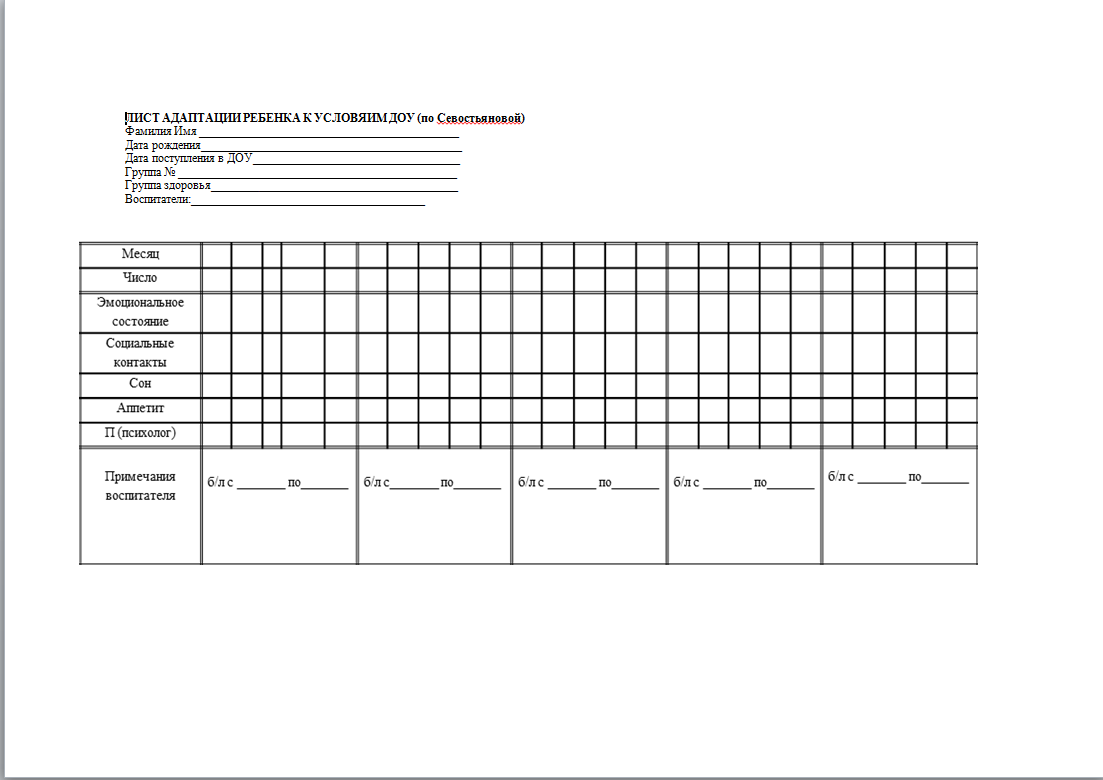 - картотека подвижных игр;
- картотека развивающих игр;
- физкультминутки;
- пальчиковые игры;
- сенсорное оборудование ( пирамиды, вкладыши, конструктор «лего», автомобили и т.д).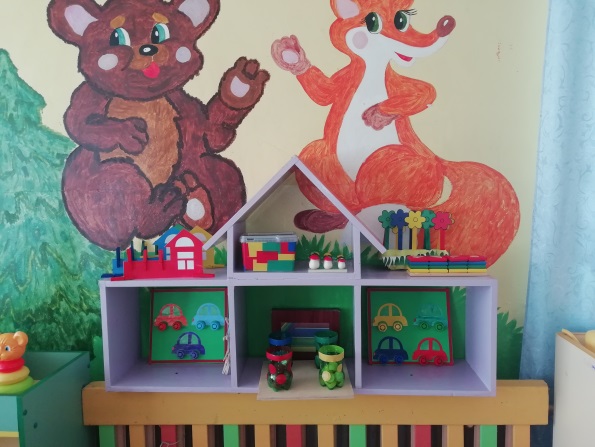 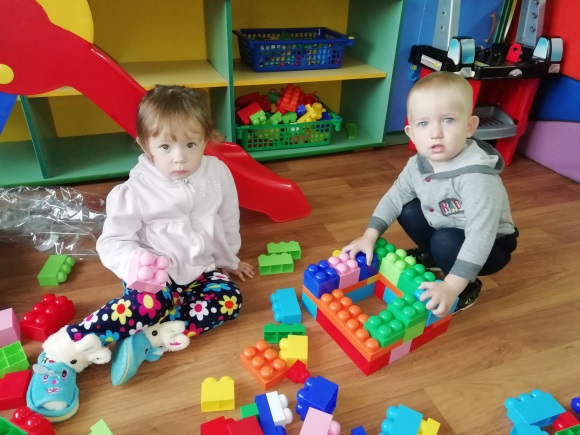 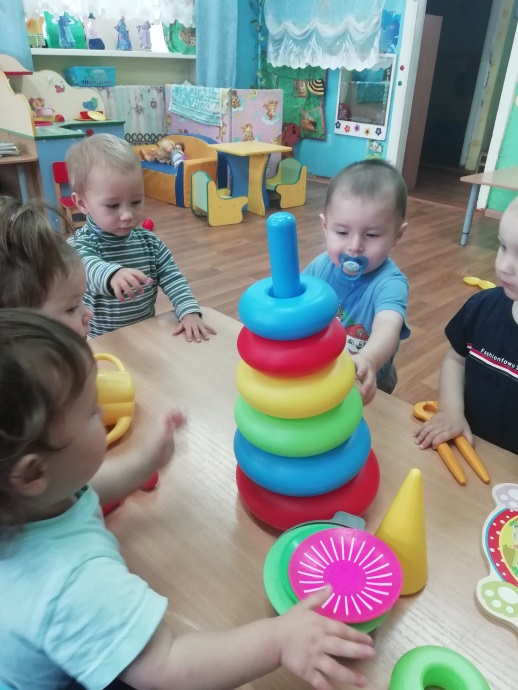 
План реализации проекта:1 этап – организационный:
- создание базы данных о будущих воспитанниках (портфолио дошкольника);
- родительское собрание по теме «Адаптация  детей в ДОУ»;
- мероприятия, проводимые в период адаптации; 
-   накопление информации и материалов;
-  картотека игр: дидактические, развивающие, подвижные,пальчиковые и т.д.
- консультация  для родителей по проблеме адаптации детей;
- оформление адаптационных листов на каждого ребенка.
2 этап – основной:
Социально-коммуникативное развитие:Дидактические игры:Задачи:учить детей развивать игровую деятельность через игру, чувственнный опыт в играх с игрушками;учить бережному отношению к игрушкам, заботиться о них;учить называть цвет предметов(посуды) и их форму;развивать умение понимать предложения с предлогами – на-;продолжать расширять и обогащать словарный запас: существительными, глаголами и другими частями речи;способствовать развитию потребности детей в общении посредством речи.Рекомендованы дидактические игры:- «Напоим куклу Таню чаем»- «Покатаем куклу на машине»;- «Уложим куклу спать»; 
- «Отгадай и назови»- «Поможем кукле Кате одеться на прогулку».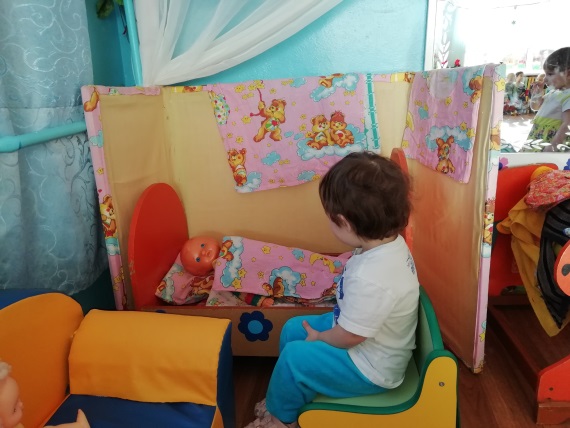 Рассматривание сюжетных картинок: 
Цель:- развивать наблюдательность, внимание и память, усидчивость;
- обращать внимание детей на то, что дети играют, не мешая друг другу и не причиняя боли;- содействовать накоплению опыта доброжелательных взаимоотношений со сверстниками;- развивать наблюдательность, внимание и память;
- обогащать чувственный опыт детей в играх с дидактическим материалом;
- воспитывать добрые чувства, заботу  друг к другу;
- привлечение родителей к оснащению кукольного центра;
- развивать интерес к сверстникам;
- знакомство с правилами безопасного взаимодействия друг с другом( не брать игрушки в рот).Рекомендованы для рассматривания картины:
- «Играем вместе»  - «Дети играют кубиками»- «Дети кормят птиц»- «Животные» и др.« …на картинке изображены животные: кошка, собака,утка,свинья..»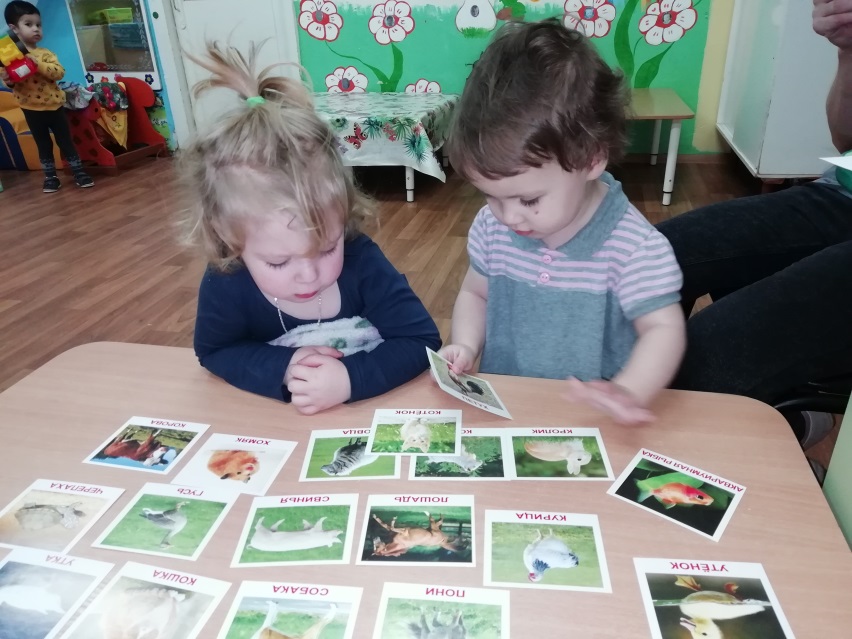 «домашние животные»Пальчиковыеигры: 
- «Этот пальчик дедушка»;
- «Пальчик - мальчик»- «Паучок»Познавательное развитие:Цель:- формировать умение различать количество предметов (много - один), (один - много);- формировать умение различать предметы по форме;-  формировать представления о предметах ближайшего окружения;  -развивать зрительно –тактильные ощущения, первоначально на ощупь, а потом только их рассматривать;
-обогащать сенсорный опыт, знакомя с предметами.   Дидактические игры:
-  «Чудесный мешочек»;
- «Построим домик для котика»; 
- «Угостим сметаной киску»; 
- «Чьи детки»;
- «Подбери такую же картинку». 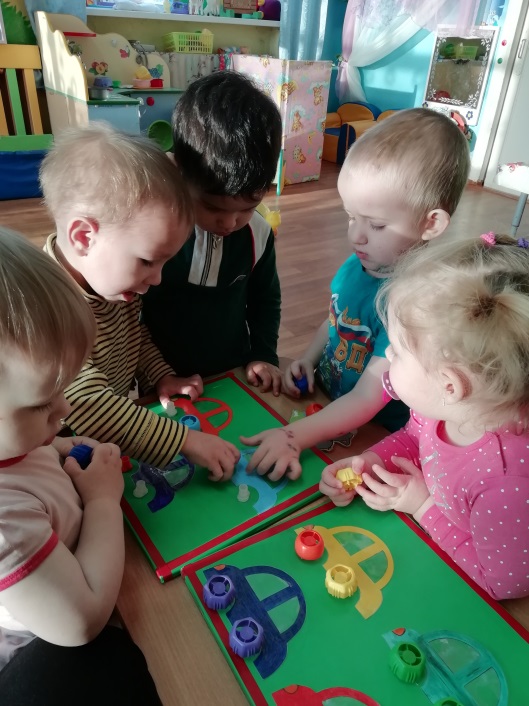 Речевое развитие Чтение потешек: Цель:упражнения на звукоподражание: пи-пи, мяу,  ко-ко, ква-ква, ку-ка-ре-ку, чух – чух, вот – вот.
- «Кто у нас хороший»; 
- «Чики – чики-чикалочки»;
-  «Поехали, поехали»;
- «Зайка к деткам подбежал»;
-  «Где же, где наши ручки».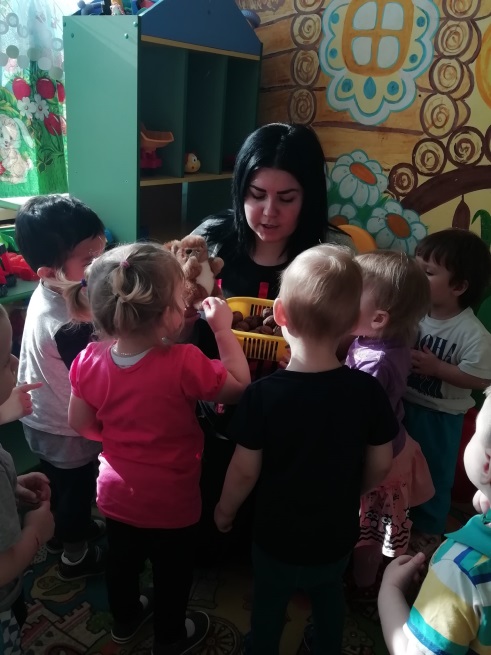 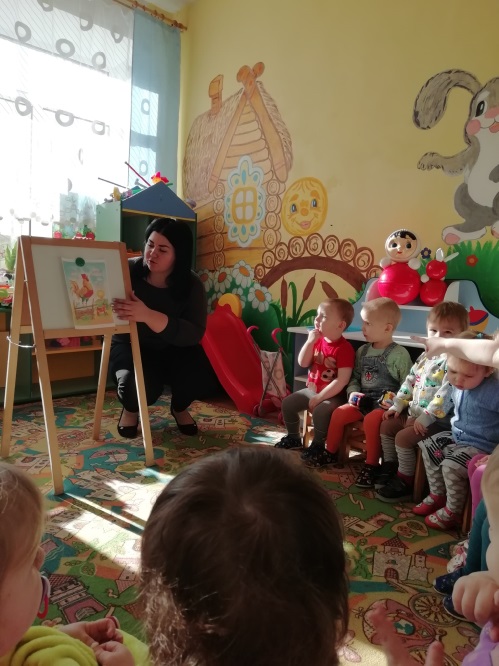 
Формирование словаря:Цель:- создать благоприятные условия для эмоционального контакта с детьми;
- формировать умение отвечать на вопросы, подводить к обобщающему понятию;
- развивать умение повторять фразы, активизировать слова детей за счет звукоподражания героев потешки;
- «Принеси Машеньке вазочку для варенья»;
-  «Возьми красный карандаш»; 
- «Покатай собачку на машинке»Называть местоположение предмета:Цель:- развивать умение детей по словесному указанию педагога находить предметы по названию, цвету, размеру- «Грибок на верхней полочке, высоко».   
- «Где лежит мячик?»- «Принеси красную чашечку
Художественно-эстетическое развитие   Конструктивно - модельная деятельность: Цель:- формирование умения бережно относиться к материалам, правильно их использовать;- знакомить с мебелью;- формировать умение пользоваться знакомыми формами стройматериала при сооружении собственных разнообразных построек;- учить создавать постройки, накладывать детали друг на друга и ставя их рядом по образцу;- обыгрывать постройки;
- общаться в диалоге с воспитателем, со сверстниками;
- развивать эмоциональность и образность восприятия музыки через движения;
- развивать интерес к музыкальным произведениям..
- «Мебель для кукол»;
- «Машина»;
- «Дорожки длинные и короткие».Физическое развитие 
Подвижные игры: Цель:- поддерживать игровую мотивацию, положительный настрой; 
- создание благоприятного психологического климата в группе;
- развивать двигательную активность с целью укрепления здоровья;
- воспитывать доброжелательные отношения друг к другу;
- формировать внимание и умение действовать по правилам игры.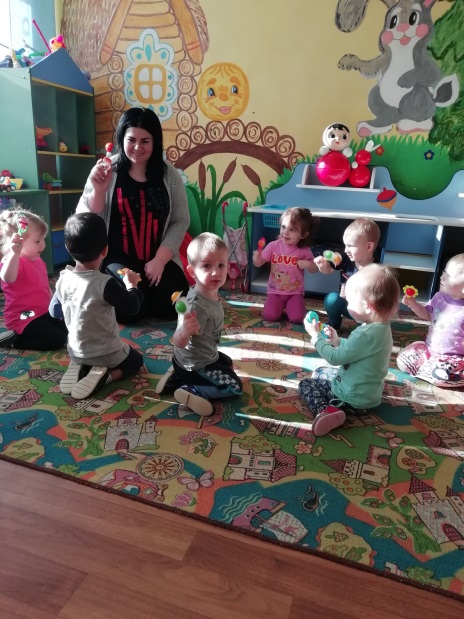 Рекомендуем подвижные игры :- «Мишка косолапый»;- «Курочка хохлатка»;- «Пузырь»
- «Спрячем игрушку»; 
- «Догони мяч»; 
- «Солнышко и дождик»;
-  «Птички и автомобиль».   Рекомендуются занятия по развитию речи:Занятие «Божья коровка»1. Приветствие Божьей коровки.2. Игра «Поймай жучка».3. Потешка «Божья коровка».4. Упражнение «Где у жучка ножки?»5. Игра «Божья коровка и ветер».Занятие «Листопад»1. Приветствие.2. Игра «Топ-топ»3. Игра «Дождик и солнышко»4. Стихотворение «Листопад, листопад»5. Потешка «по ровненькой дорожке»6. РелаксацияЗанятие «Мячики»1. Приветствие.2. Стихотворение «Мой веселый звонкий мяч».3. Игра «Прятки с мячом»4. Потешка «Друг веселый, мячик мой»5. Игра «Наш мячик»6. Релаксация «Мячики отдыхают».Занятие «Мыльные пузыри». Занятие «Непослушные мышата».1. Приветствие. 1. Приветствие.2. Игра «Поймай пузырь». 2. Игра «Наоборот».3. Песенка «Ладушки - ладошки» 3. Потешка «Скачут мышки, шалунишки»4. Игра «Надувайся пузырь» 4. Игра «Мышки и часы»5. Релаксация «Пузырьки» 5. Упражнение «Папа – мышь»6. Игра «Полетаем на пузыре» 6. Релаксация «Мышки отдыхают»План проекта работы с родителями- Заключение договора с родителями;- Экскурсия родителей по ДОУ, знакомство родителей с группой и воспитателями;- Организационное родительское собрание- Анкета «Готов ли ваш ребенок к поступлению в ДОУ»;- Анкета для родителей (социальная);- Памятка для родителей «Подготовка ребенка к посещению детского сада»;- Памятка для родителей «В первые дни пребывания в детском саду»;- Развивающая среда для детей раннего возраста (перечень);- Консультация «Растим малыша здоровым»;- Родительское собрание : «Первый раз в детский сад»- Кукольный спектакль «Как ежик Пых искал дорогу домой»;- Диагностика адаптации к ДОУ.Новогодний праздник «К деду Морозу в гости»Этап - заключительный
- подведение итогов;
- разработка рекомендаций для родителей ;
- анкетирование родителей (итоги адаптации).
Итоги адаптации

Списочный состав: 19 детей
Легкой степени: 7 детей
Средней степени: 12 детей
Тяжелой степени: 0 детей

Вывод:
   Работа проекта  была выстроена с использованием игровых,  здоровье сберегающих  технологий.
В ходе проектной деятельности востребованы следующие виды совместной деятельности воспитателя с детьми:  чтение, слушание, обыгрывание.
Учитывая, что ведущим видом деятельности дошкольников является игра, в ходе проекта были реализованы следующие формы игровой  деятельности: дидактические игры, настольно-печатные, пальчиковые игры, сюжетно-ролевые, игры с  элементами театра.   
В проекте активно использовались следующие методы: наглядные, словестные, практические.  Приёмы: рассматривание, показ воспитателя ситуативные беседы, образец, обыгрывание, художественное слово.
Степень адаптации в основном легкая и средняя. Положительным является и то, что дети раннего возраста, а особенно второго года жизни, привыкают к дошкольной организации безболезненно.                Памятка родителям.           «Подготовка ребёнка к посещению детского сада»       Уважаемые родители! Скоро вам и вашему ребёнку предстоит начать новую жизнь. Чтобы малыш вступил в неё увереннее, был радостным и общительным, мы хотим предложить несколько рекомендаций.      1. Убедитесь в том, что детский сад необходим для вашей семьи именно сейчас. Легче и быстрее привыкают к новым условиям дети, у родителей которых нет альтернативы детскому саду.      2.  Расскажите ребёнку, что такое детский сад и почему вы хотите, чтобы он, как и другие дети, тоже его посещал. Содержание беседы зависит от возраста ребёнка.      3.  Проходя мимо детского сада, с радостной интонацией напоминайте ребёнку, как ему повезло: он сможет сюда ходить. Рассказывайте родным и знакомым в присутствии малыша о своей удаче, о том, что гордитесь своим сыном (дочерью), - ведь его (её) приняли в детский сад.      4. Познакомьте ребёнка с режимом в детском саду. Чем подробнее будет ваш рассказ и чем чаще вы будете его повторять, тем спокойнее ребёнок воспримет новые правила.      Максимально приблизьте домашний режим к распорядку жизни в детском саду.        5. Формируйте у ребёнка навыки самообслуживания и личной гигиены. Поговорите с ним о возможных трудностях, объясните, к кому он может обратиться за помощью и как он это должен сделать. Например: «Если ты захочешь пить, подойди к воспитателю и скажи: «Я хочу пить». И Екатерина Николаевна нальёт тебе воды. Если захочешь в туалет, скажи об этом».       6. Приготовьте вместе с ребёнком «радостную коробку». Возможно, вы владеете техникой оригами - тогда смело отправляйте в «радостную коробку» бумажного журавлика или собачку.С игрушками в детский сад и веселее идти, и проще завязывать отношения со сверстниками.       7. Научите малыша знакомиться с другими детьми, обращаться к ним по имени, просить, а не отнимать игрушки, предлагать свои.       8. Познакомьтесь с другими родителями и их детьми. В присутствии своего ребёнка называйте этих детей по имени. Говорите дома о новых знакомых - Сафие, Кате, Олеге. Поощряйте обращение ребёнка за помощью и поддержкой к другим людям в вашем присутствии.        9. Чем лучше ваши отношения с воспитателями, другими родителями и их детьми, тем проще будет привыкнуть вашему ребёнку к новым условиям.       10. В присутствии ребёнка избегайте критических замечаний в адрес сотрудников детского сада.       11.  Помните, что на привыкание ребёнка к детскому саду может потребоваться не один месяц. Рассчитывайте свои силы, возможности и планы.       12. Если через месяц ваш ребёнок ещё не привык к детскому саду и вы продолжаете испытывать потребность в контакте со специалистами - педагоги и психолог ждут вас!       13. Будьте терпеливы.               Удач Вам и вашему малышу в привыкании к детскому саду!Консультация для родителей«Вырастим здорового ребенка».Сегодня, следуя моде времени, родители все больше внимания обращают на умственное развитие своих детей, не проявляя должной заботы о развитии физическом. Задача детского сада – приобщить детей к активным занятиям физической культурой. У детей раннего возраста отмечается огромный интерес к движениям. Каждое новое движение для ребенка – загадка, которую он непременно хочет разгадать, т.е. проделать. Наша задача – поддерживать и закреплять этот естественный интерес к движениям. На формирование детских интересов заметно влияет отношение родителей к физической культуре, к увлечению малышей подвижными играми, упражнениями. На занятиях по физической культуре дети с удовольствием подражают животным из сказок: зайчику, петушку, медвежонку, очень любят выполнять движения под рассказ, придуманный воспитателем: «Как дети ездили на поезде в лес», «Что они видели в лесу». Все двигательные задания на занятиях связывают с конкретной задачей: «Перетянем палочку, достанем погремушку». Работа с родителями не ограничивается временем приема детей в детский сад и периодом адаптации. Тесный контакт с семьями наших воспитанников осуществляется постепенно: беседы с врачом, родительские собрания, консультации проводятся в плановом порядке и по мере необходимости. К участию в различных мероприятиях, проводимых в детском саду, мы постоянно вовлекаем родителей, стремимся убедить их в необходимости семейных занятий физкультурой. На физкультурных досугах и праздниках мамы и папы выступают не только в роли пассивных зрителей – они сами принимают участие в разыгрываемых сюжетах. Чем более крепким здоровьем и хорошими физическими данными мы вооружим наших ребят в детстве, тем легче им будет приспособиться к новым социальным условиям. Главное для нас – вырастить и воспитать здорового, умного, веселого ребенка.Сценарий кукольного спектакля«Как Ёжик Пых-Пых искал дорогу домой».Ёж: вот еще один грибок, посажу его на бок!Заяц, Лиса и Медведь берут грибок и сажают его на иголки Ёжику, гриб не помещается.Медведь: Очень много мы собрали грибков. Надо их положить в корзинку (перекладывает грибы в корзинку Ёжика). Да, много мы набрали грибов, а теперь надо идти домой. А куда же нам идти? Где дорожка? Ее засыпали листочки! Действующие лица:РассказчикЁжикЗаяцЛисаМедведьЗвучит спокойная музыка. (Сказочная музыка «Медленная сказка».)Рассказчик: Наступила осень, листочки в лесу стали облетать. Много листиков упало на лесную дорожку (падают листики, звучит музыка) и закрыли её, не стало видно дорожки. Вышел Ёжик Пых-Пых из своего домика и пошел в лес собирать грибочки, чтобы их насушить и съесть зимой. Идёт он по лесу и песенку поёт…Ёж: Я лесной весёлый еж, пых-пых,На колючку я похож, пых-пых,Быстро ножками бегу, пых-пых,Все грибы сейчас найду, пых-пых. (останавливается). Вот он, красненький грибок, приколю его на бок. Срывает гриб, сажает его на свои иголки. Идет дальше, напевая песенку.Появляется Заяц, танцует.Рассказчик: Кто это, ребята?Дети: Зайка!Заяц: Кто это так громко песенку поет?Ёж: Это я, серый еж. Я иду за грибами.Заяц: Мне очень понравилась твоя песенка, пойдем вместе искать грибы.Ёж и Заяц (поют вместе): Я да ты, ты да я,          Мы веселые друзья,        Мы грибочков наберем        И зимой съедим вдвоем.        (останавливается).Ёж: Вот и беленький грибок, приколю его на бок!Заяц помогает Ёжику сорвать грибок и посадить его на иголки. Идут дальше.Ёж: Я лесной веселый еж, пых-пых,Заяц: Тра - ля – ля!Ёж: На колючку я похож, пых-пых,Заяц: Тра – ля – ля!Под музыку появляется Лиса, танцует.Лиса: Кто это так громко в лесу поет?Ёж и Заяц: Это мы, Ёжик Пых-пых и Заяц Тра- ля-ля. Мы собираем грибы.Лиса: Я тоже хочу грибочков поесть. Давайте я помогу вам собрать грибы.Все вместе идут и поют:  Ёж: Я лесной веселый еж, пых-пых,Заяц: Тра-ля –ля!Лиса: Ду-ду-ду!Останавливаются.Ёж: А вот и рыженький грибок, приколю его на бок!Заяц и Лиса помогают сорвать и посадить грибочек на иголки.Появляется под музыку Медведь, танцует.Рассказчик: Ребята, кто это? Посмотрим, зачем он пожаловал к нам…Медведь: Можно мне с вами пойти? Я тоже хочу грибков поесть!Все звери: Можно!Все идут и поют:Ёж: Я лесной веселый еж, пых-пых,Заяц: Тра-ля-ля1Лиса: Ду-ду-ду1Медведь: Трам-пам-пам!Ёж: Ой-ой! пых-пых,Бедный ёжик я лесной,Нет обратного пути,Как дорогу мне найти?Звери садятся на пенек и грустят.Рассказчик: Загрустили наши звери,        Как же им печаль измерить,        Песен больше не поют,        Помощи от леса ждут…        Вдруг повеял ветерок (музыка, падают листочки) и поднял один листок…Медведь (радостно): Вот один листок, другой, трам - пам!        Нам укажут путь домой, трам - пам!Рассказчик: Дети, надо помочь зверям, правда? Звери, а вы попросите помощи у ветра!Звери(хором): Да, да! Ветер, ветер, ветерок,                      Подними сухой листок,                       Над лесочком покружи,                       И дорогу покажи! (дует ветер).Рассказчик: Ветер листья поднимает,                    В путь обратный направляет.Заяц: Вот один листок, другой (сыплются листочки),          Ещё немножко,           Стала вдруг видна дорожка, тра- ля – ля!Рассказчик: Встали звери все гурьбой…Медведь: Можем мы идти домой. Трам-пам!Все звери (поют): Мы весело шагаем,                              Мы весело идем.                               Грибочки мы собрали,                               В корзиночке несем.                                Мы их сейчас посушим,                    Мы их потом съедим,             И всех друзей-соседей        Грибами угостим.(Говорят все вместе) : мы искали по кустам,                                  А грибы-грибочки                                  Выросли на кочке!         А теперь домой шагаем…Лиса: Ду-ду- ду!Заяц: Тра- ля- ля!Ёж: Вот мой дом, мы уже пришли. Спасибо, друзья, за то, что помогли мне собрать грибы и принести их.                Я сейчас их насушу, а зимой вас приглашу.                 Мы же верные друзья, угощать вас буду я!Все звери: Спасибо, Ёжик. До свидания!Медведь: Было весело с тобой, а теперь пойдем домой.  Звучит музыка.Новогодний утренник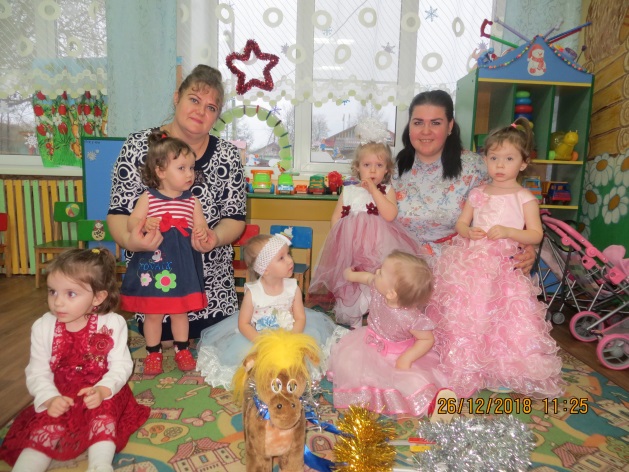 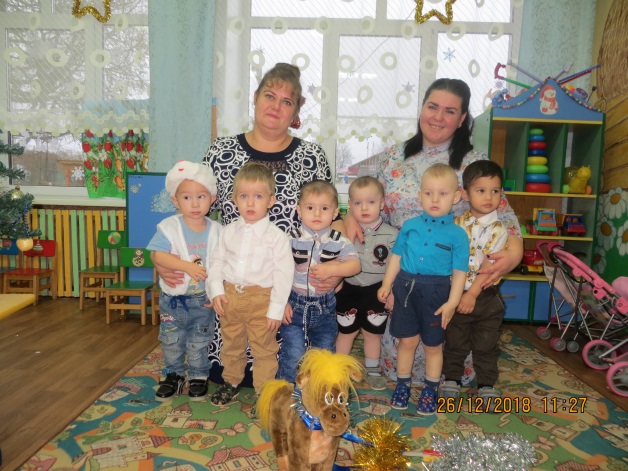 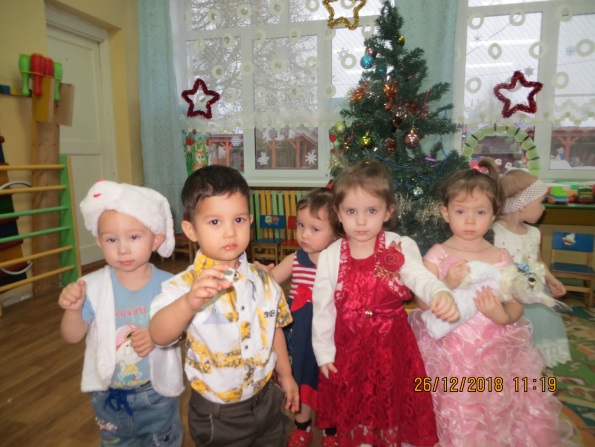 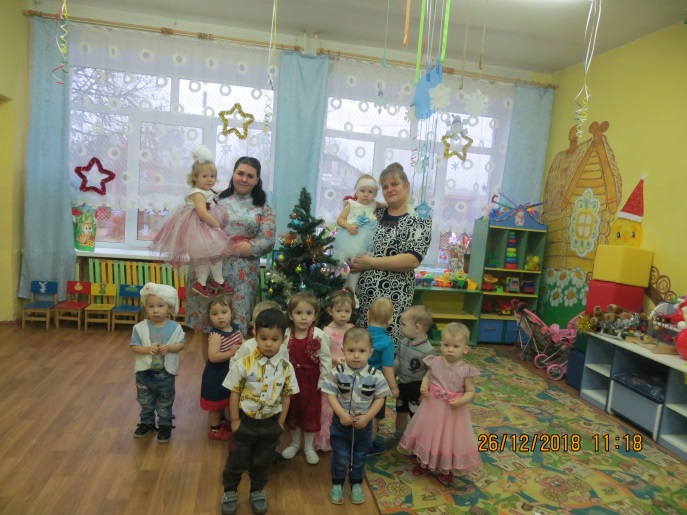 